BABYSITTER INSTRUCTIONSThanks for taking care ofHere’s all the information you’ll need!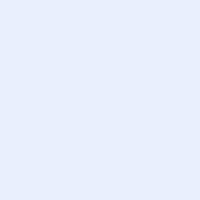 Click on graphic above to insert a picture. Delete placeholders that are not needed.WHERE TO FIND USWhere we’ll be:Address:Phone:Date/time expected home:instructionsMeals and snacks:Diapers:Activities:Bedtime schedule:Allergies:Medications:Hiding places:Favorite toys or games:ADDITIONAL INFORMATIONMEDICAL EMERGENCY INFORMATIONRegular doctor (name and address):	Phone:Emergency clinic (name and address):	Phone:Neighbor or friend:	Phone:We give you permission to authorize emergency medical care for our child(ren) as deemed necessary by a physician, and we will be responsible for full payment of such care. Yes   No   Call us firstSignature:HOME EMERGENCY INFORMATIONHere’s information you’ll need in case you notice a break-in, fire, gas odor, flood, or electrical problem:Police: 911House address: Fire department: House phone number: Gas company: Nearest intersection: Electric company: Location of electrical breaker box: Water company: Location of water shut-off valve: Neighbor or homeowner association contact: Location of gas shut-off valve: Our names: We give you permission to authorize emergency work if necessary to prevent damage, and we will be responsible for full payment of such work. Yes   No   Call us firstSignature: